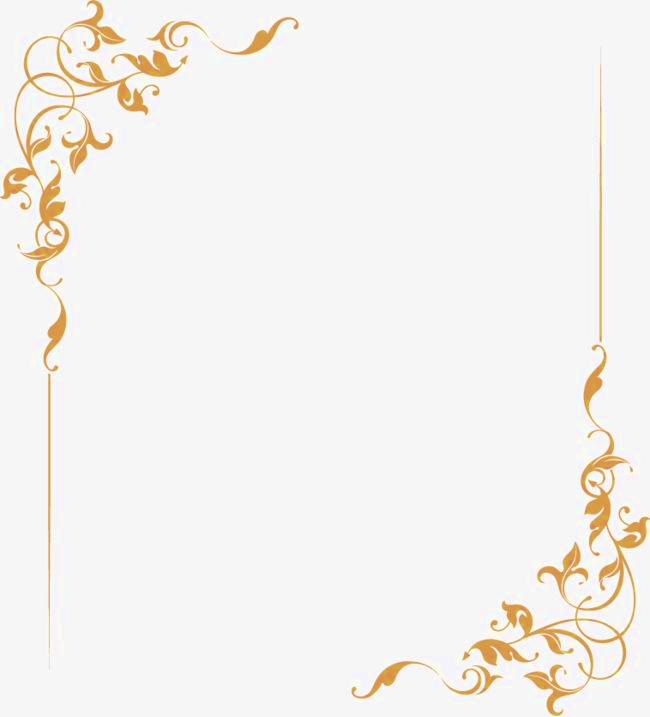 Caroller’s Curried Parsnip & Apple Soup Served with a Bread Roll£4.25Angel’s Cullen SkinkCreamy Fish Soup served with a Bread Roll	£6.25		Blitzen’s Deep Fried SquidServed with a Side Salad & Sweet Chilli Sauce£6.50Joyful Melty Cheese Fondue PotsRed Onion Marmalade topped and baked with assorted Cheese Served with Breadsticks £5.95Cupid’s Pomegranate, Ricotta & Goats Cheese MousseServed with Watercress & drizzled with a Balsamic Glaze £5.95Santa’s Chimney ChickenSticky Spicy Garlic Chicken Bites garnished with Salad leaves and a Yoghurt dip£5.95